Notice of Meeting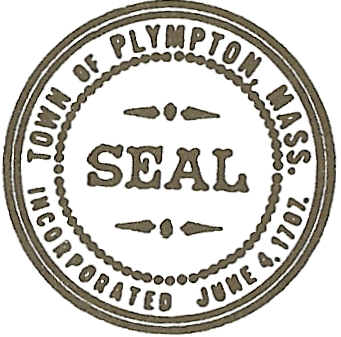 POSTED IN ACCORDANCE WITH THE PROVISIONS OF MGL 30A, §§ 18-25Signature: __________Linda Leddy__________________________        Date:______October 5, 2020_______________________________**Pursuant to Governor Baker’s March 12, 2020 Order Suspending Certain Provisions of the Open Meeting Law, G.L. c. 30A, §18, and the Governor’s March 15, 2020 Order imposing a strict limitation on the number of people that may gather in one place, this meeting of the Plympton Open Space Committee will be conducted via remote participation to the greatest extent possible. Specific information and the general guidelines for remote participation by members of the public and/or parties with a right and/or requirement to attend this meeting can be found on the Town of Plympton’s website: town.plympton.ma.usFor this meeting, members of the public who wish to listen/watch the meeting may do so in the following manner: To join the Zoom Meeting, copy and paste this URL into a web browser::zoom.us/j/8802901353Meeting ID: 880 290 1353Password: 948488If you are not able to download the program, you can participate directly on your web browser using Google Chrome. By Telephone (attendees without computer speakers) :+1 646 558 8656  or  +1 301 715 8592  or  +1 720 707 2699No in-person attendance of members of the public will be permitted, but every effort will be made to ensure that the public can adequately access the proceedings in real-time, via technological means. In the event that we are unable to do so, despite best efforts, we will post on the Town of Plympton’s website an audio or video recording, transcript, or other comprehensive record of proceedings as soon as possible after the meeting.Plympton Open Space CommitteePlympton Open Space CommitteePlympton Open Space CommitteePlympton Open Space CommitteePlympton Open Space CommitteePlympton Open Space CommitteePlympton Open Space CommitteePlympton Open Space CommitteePlympton Open Space CommitteePlympton Open Space CommitteeName of Committee:Name of Committee:Name of Committee:Name of Committee:Name of Committee:Name of Committee:Name of Committee:Name of Committee:Name of Committee:Name of Committee:Place of Meeting:By zoom *** see belowBy zoom *** see belowBy zoom *** see belowBy zoom *** see belowBy zoom *** see belowBy zoom *** see belowBy zoom *** see belowBy zoom *** see belowBy zoom *** see belowDate:ThursdayThursdayThursdayThursdayOctober 8 2020October 8 2020           Day of Week           Day of Week           Day of Week           Day of Week                         Date (mm/dd/yy)                         Date (mm/dd/yy)                         Date (mm/dd/yy)                         Date (mm/dd/yy)                         Date (mm/dd/yy)7 pm7 pm7 pmTime:AM or PMAM or PMAM or PMAGENDA ATTACHED OR SUBJECTS TO BE DISCUSSED LISTED BELOW:AGENDA ATTACHED OR SUBJECTS TO BE DISCUSSED LISTED BELOW:AGENDA ATTACHED OR SUBJECTS TO BE DISCUSSED LISTED BELOW:AGENDA ATTACHED OR SUBJECTS TO BE DISCUSSED LISTED BELOW:AGENDA ATTACHED OR SUBJECTS TO BE DISCUSSED LISTED BELOW:AGENDA ATTACHED OR SUBJECTS TO BE DISCUSSED LISTED BELOW:AGENDA ATTACHED OR SUBJECTS TO BE DISCUSSED LISTED BELOW:AGENDA ATTACHED OR SUBJECTS TO BE DISCUSSED LISTED BELOW:AGENDA ATTACHED OR SUBJECTS TO BE DISCUSSED LISTED BELOW:AGENDA ATTACHED OR SUBJECTS TO BE DISCUSSED LISTED BELOW:1. Approved Minutes of previous meeting(s):1. Approved Minutes of previous meeting(s):1. Approved Minutes of previous meeting(s):1. Approved Minutes of previous meeting(s):1. Approved Minutes of previous meeting(s):1. Approved Minutes of previous meeting(s):Minutes from July - SeptemberMinutes from July - SeptemberMinutes from July - SeptemberMinutes from July - SeptemberMeeting Date(s);  Attach minutesMeeting Date(s);  Attach minutesMeeting Date(s);  Attach minutesMeeting Date(s);  Attach minutes2. Old Business Topics:2. Old Business Topics:Next steps in opening Two Brooks Preserve, coordination with Soule Farm/Middleborough, submission of response to state re open space plan, next steps in NRPZ project, update on park maintenance policiesNext steps in opening Two Brooks Preserve, coordination with Soule Farm/Middleborough, submission of response to state re open space plan, next steps in NRPZ project, update on park maintenance policiesNext steps in opening Two Brooks Preserve, coordination with Soule Farm/Middleborough, submission of response to state re open space plan, next steps in NRPZ project, update on park maintenance policiesNext steps in opening Two Brooks Preserve, coordination with Soule Farm/Middleborough, submission of response to state re open space plan, next steps in NRPZ project, update on park maintenance policiesNext steps in opening Two Brooks Preserve, coordination with Soule Farm/Middleborough, submission of response to state re open space plan, next steps in NRPZ project, update on park maintenance policiesNext steps in opening Two Brooks Preserve, coordination with Soule Farm/Middleborough, submission of response to state re open space plan, next steps in NRPZ project, update on park maintenance policiesNext steps in opening Two Brooks Preserve, coordination with Soule Farm/Middleborough, submission of response to state re open space plan, next steps in NRPZ project, update on park maintenance policiesNext steps in opening Two Brooks Preserve, coordination with Soule Farm/Middleborough, submission of response to state re open space plan, next steps in NRPZ project, update on park maintenance policiesNext steps in opening Two Brooks Preserve, coordination with Soule Farm/Middleborough, submission of response to state re open space plan, next steps in NRPZ project, update on park maintenance policiesNext steps in opening Two Brooks Preserve, coordination with Soule Farm/Middleborough, submission of response to state re open space plan, next steps in NRPZ project, update on park maintenance policies3. New Business Topics:3. New Business Topics:3. New Business Topics:New MVP grant- project launch soon; other land management issues, coordination with con comNew MVP grant- project launch soon; other land management issues, coordination with con comNew MVP grant- project launch soon; other land management issues, coordination with con comNew MVP grant- project launch soon; other land management issues, coordination with con comNew MVP grant- project launch soon; other land management issues, coordination with con comNew MVP grant- project launch soon; other land management issues, coordination with con comNew MVP grant- project launch soon; other land management issues, coordination with con comNew MVP grant- project launch soon; other land management issues, coordination with con comNew MVP grant- project launch soon; other land management issues, coordination with con comNew MVP grant- project launch soon; other land management issues, coordination with con comNew MVP grant- project launch soon; other land management issues, coordination with con com4. Other:any other topic that legally comes before the committee4. Other:any other topic that legally comes before the committee4. Other:any other topic that legally comes before the committee